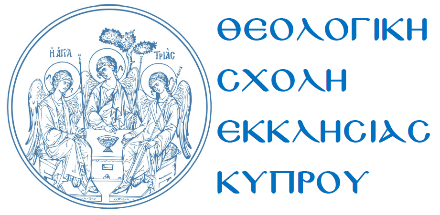 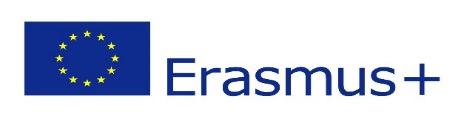 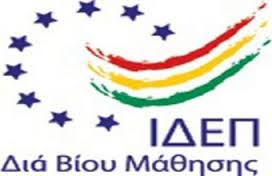 Certificate of departure of Receiving Institution Please send this certificate by fax or by email at:Erasmus Office of Theological School of the Church of Cypruserasmus@theo.ac.cy Fax: +357 22443050I hereby certify that the student ………………………………………………………………………, coming from Theological School of the Church of Cyprus to the ………………………………… for the academic year 20… - 20… within the Erasmus+ Mobility Programme, left this University on the following date: ………………………………………………………………………The Duration of the Academic Semester is from…………………….. until ………………………..Date:	Signature and stamp of the coordinator at receiving institution: 